Технологическая карта« Паспорт Технического Средства»Авторы работы: Ф.И._________________________ Ф.И. _________________________Проверила: учитель физики Ионова Ольга Сергеевна ______________________Оценка «_____»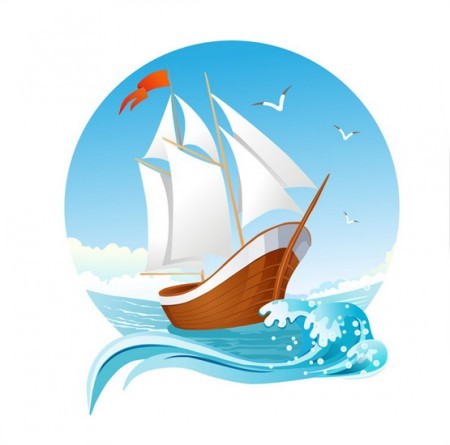 №1Заполните пропуски.Название вашего судна -……………………………………………………………………………………………………..№2Изучите таблицу.«Классификация судов»Каково назначение вашего судна? ………………………………………………………….............……………………………………………………………………………………………………………………………….№3В море плавает ледяной айсберг. Какая часть объёма айсберга находится под водой? Плотность льда – 900 кг,м3 и воды – 1030 кг,м 3 . Дано:                                           Решение:………………………………………………………………………………………………………………………………………….………………………………………………………………………………………………………………………………………….…………………………………………………………………………………………………………………………………………..…………………………………………………………………………………………………………………………………………Найти:………………………………………………………………………………………………………………………………Ответ:……………………………………………………………………………………………………………………………..№4Выполните   схематический чертёж своего судна, обозначьте следующие элементы корабля: надстройка, рубка, носовая часть, корпус, днище, палуба.Инструкция.1.Надстройка — конструкция над корпусом судна, являющаяся продолжением его бортов, или помещение, расположенное на палубе по всей ширине судна (корпуса). 2.Рубка — конструкция на палубе, не занимающая всей ширины корпуса судна (остаются проходы на палубе вдоль бортов). На маломерных судах рубкой часто называют помещения для управления судном и двигателем. 3. Нижнюю часть корпуса называют днищем, а верхнюю, горизонтальную, — палубой. Чертёж.№5№6Экспериментальное задание. Обозначьте ватерлинию на вашем судне.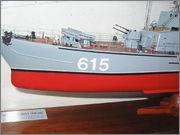 Рис.5. Ватерлиния.Ватерлиния – это линия, которая отмечена на корабле красным цветом, совпадает с поверхностью воды при максимальной загрузке судна.Опустите судно на спокойную поверхность воды.Используя разновесы из набора гирь, добейтесь максимального погружения судна в воду.Карандашом обозначьте уровень воды по бортам судна после его погружения. Это и будет ваша ватерлиния.Проведите ватерлинию шириной 0,5 мм вдоль линии выполненной карандашом.№ 7Экспериментальное задание. Изучите основные характеристики судна.  Определите: Массу судна.Осадку.Длину, ширину, высоту борта корпуса.Грузоподъёмность.Водоизмещение.Тоннаж.Заполните таблицу.Вычисления:______________________________________________________________________________________________________________________________________________________________________________________________________________________№8Решите задачу. Судно, погруженное в пресную воду до ватерлинии, вытесняет воду объёмом 15000 м3. Вес судна без груза составляет  5×106 Н. Чему равен вес груза?Дано:                                            Решение:…………………………………………………………………………………………………………………………………………..……………………………………………………………………………………………………………………………………………..……………………………………………………………………………………………………………………………………………..Найти: ………………………………………………….Ответ:…………………………………………………………………………………………………………………………………класс суднаНазначение суднаТранспортноеСлужат для перевозки либо людей, либо грузов.Вспомогательное Это буксирные, ледокольные, лоцманские, спасательные и другие. Оказывают помощь судам, терпящим бедствие.СпециальноеЭто суда учебные, спасательные, научно-исследовательские, пожарные и некоторые другие.Судно технического флота Грузоотвозные баржи (шаланды), плавучие мастерские,  доки, грузоподъемные краны, кабельные суда, оборудованные для прокладки подводного кабеля, и водолазные боты — мелкие суда, приспособленные для водолазных работ.Спортивное Это сравнительно мелкие суда для водного туризма, прогулок и соревнований. Их в свою очередь делят на моторные, парусные и гребные.Показатели безопасностиУчёт показателя в вашем судне, в %ВодонепроницаемостьДополнительное оборудованиеАрхитектура суднаМатериалы.ХарактеристикиЧисловое значениеИнструкция по выполнениюМассаИспользуя рычажные весы, определите массу судна.  Выразите её в килограммахДлина (м)Используйте линейку.Ширина (м)Используйте линейку.Высота борта корпуса (м)Используйте линейку.Осадка (м)Опустите  кораблик в контейнер с водой.  С помощью линейки измерьте глубину погружения судна, считая от ватерлинии.Грузоподъёмность (Н)Рассчитайте вес всех брусков, которые ваше судно сможет перевезти. Используйте бруски из набора.Водоизмещение (Н)Используйте груз массой 100 гр. Рассчитайте силу тяжести, действующую на судно с грузом в воздухе. 8.Тоннаж (т)Это масса воды в объеме погруженной части